L’association GRAINE de Flourens(Groupe de Réflexion, d’Action, et d’INformation Ecocitoyennes)vous invite au CAFÉ BRICOLVendredi  8 septembre de 18h à 20hdans le hall de la salle des fêtes de Flourens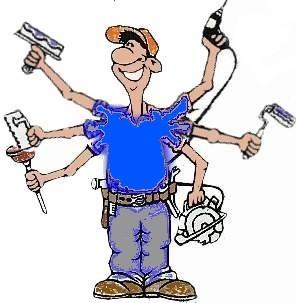 En coopération avec "La Ruche qui dit oui" de Flourens/Lavalette qui vous proposera des produits  de leur équipe de producteurs pour agrémenter la soirée. Page 2